CURRICULO LOMCE DE RELIGIÓN Y MORAL CATÓLICA EDUCACIÓN PRIMARIA OBLIGATORIAFebrero de 2015INTRODUCCIÓNLa presencia de la enseñanza religiosa en la escuela responde, en primer lugar, a la importancia que esta materia tiene dentro de la educación para que los alumnos puedan conseguir un desarrollo pleno e integral de su personalidad. La necesidad de sentido del ser humano es una evidencia a la que la escuela necesariamente debe dar respuesta. La educación de la dimensión religiosa es parte fundamental para la maduración de la persona. No podría existir una formación integral y, por tanto, una educación de calidad, si no se permitiese el desarrollo de todas las dimensiones inherentes al ser humano, entre las cuales se encuentra la religiosa. Esta capacidad básica de la persona adquiere su auténtico cumplimiento cuando se descubre el sentido de la vida. La enseñanza de la religión católica en los centros escolares ayudará a los estudiantes a ensanchar los espacios de la racionalidad y adoptar una actitud de apertura al sentido religioso de la vida, sea cual sea su manifestación concreta.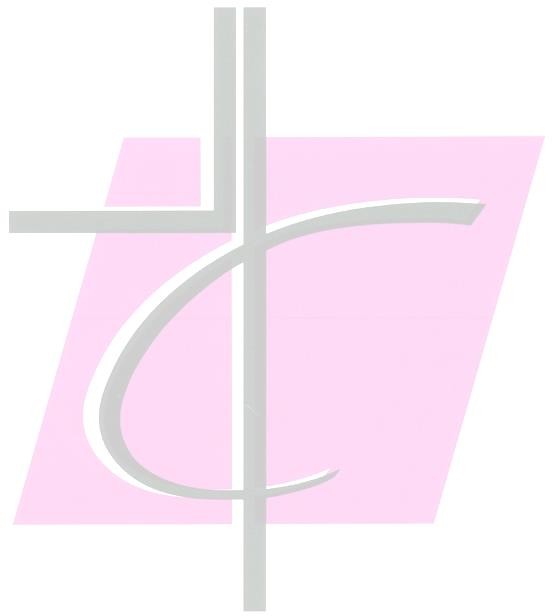 La Declaración Universal de Derechos Humanos de 1948 reconoce la libertad religiosa de personas y pueblos. De igual modo, la Constitución Española no sólo reconoce la libertad religiosa sino también garantiza “el derecho que asiste a los padres para que sus hijos reciban la formación religiosa y moral que esté de acuerdo con sus convicciones” en el artículo 27.3. Un derecho que también forma parte de tratados internacionales reconocidos por España como el Pacto Internacional de Derechos Económicos Sociales y Culturales en su artículo 13.3 y la Carta de los Derechos Fundamentales de la Unión Europea, artículo 14.3.La Iglesia, como se recoge en el número 2 de la Gravissimun Educationis, ha realizado continuos esfuerzos para favorecer que la formación religiosa se imparta en el ámbito escolar, como contribución decisiva a la formación integral de la persona. Por ese motivo, la Santa Sede suscribió un Acuerdo Internacional con el Estado Español sobre Enseñanza y Asuntos Sociales, firmado el 3 de enero de 1979, donde se otorga la competencia para elaborar el currículo de la asignatura de Religión y Moral Católica a la jerarquía eclesiástica (art. 6).La enseñanza de la religión católica en la escuela responde a la necesidad de respetar y tener en cuenta el conjunto de valores y significados en los que la persona ha nacido como hipótesis explicativa de la realidad y que se denomina tradición.Para ello, la religión católica pretende contribuir a la educación integral del niño en dos direcciones. Por una parte, responde a la dimensión religiosa de todo ser humano y, por otra, lo introduce en la realidad a la luz de una hipótesis ofrecida por una historia y una tradición. De este modo, se promueve el reconocimiento de un sentido de la existencia de una manera coherente con el propio desarrollo psico-evolutivo del alumno.La Ley Orgánica 8/2013, de 9 de diciembre, para la Mejora de la Calidad Educativa, en el artículo 6.1, define el curriculum como la regulación de los elementos que determinan los procesos de enseñanza y aprendizaje para cada una de las enseñanzas. Por ello, el contenido del curriculumparte de la experiencia humana y se desarrolla de manera respetuosa con las etapas del desarrollo del niño y el adolescente, colaborando, en este sentido, con los aprendizajes instrumentales y transversales propios de cada etapa educativa.El desarrollo del curriculum se estructura en cuatro grandes bloques que pretenden recoger el saber antropológico cristiano acumulado a lo largo de los siglos. Esos bloques parten del sentido religioso del hombre, continúan con el estudio de la revelación; Dios se manifiesta al hombre y lo hace en una historia concreta, con personajes y situaciones que el alumno debe conocer y que contribuirán a su comprensión del mundo. Dicha revelación culmina en Jesucristo y el mensaje evangélico, centro del tercer bloque del currículum y eje vertebrador de la materia. Por último, se estudia la Iglesia como manifestación de la presencia continuada de Jesucristo en la historia. Conviene subrayar, por tanto, que lejos de una finalidad catequética o de adoctrinamiento, la enseñanza de la religión católica ilustra a los estudiantes sobre la identidad del cristianismo y la vida cristiana.La estructura del curriculum de Primaria y Secundaria intenta poner de manifiesto la profunda unidad y armonía de la iniciativa creadora y salvífica de Dios. El primer bloque parte de los datos más evidentes: la constatación de la realidad de las cosas y los seres vivos, de modo especial el hombre. Se nos impone su existencia como dato evidente. En un segundo paso, si la persona no se queda en el primer impacto o simple constatación de su existencia, tiene que reconocer que las cosas, los animales y el ser humano no se dan el ser a sí mismos. Luego Otro les hace ser, les llama a la vida y se la mantiene. Por ello, la realidad en cuanto tal es signo de Dios, habla de Su existencia.La iniciativa creadora de Dios tiene una finalidad: establecer una relación de amistad con el hombre. Es decir, Dios ha creado al hombre para que sea feliz en relación con Él. Los relatos bíblicos de la Creación y el Paraíso ejemplifican bellamente la finalidad de la creación de la persona y del mundo entero para su servicio. De su origen creatural y de su llamada a participar en la amistad con Dios surge su dignidad inviolable.No obstante, el ser humano pretende apropiarse del don de Dios prescindiendo de Él. En esto consiste el pecado. Este rechazo de Dios tiene como consecuencia en el hombre la imposibilidad de ser feliz. Dado que su naturaleza está hecha para el bien, su experiencia de mal y de límite le hace añorar la plenitud que él no puede darse por sí mismo y busca de algún modo restablecer la relación con Dios. Esta necesidad del bien, el deseo de Infinito que caracteriza al ser humano se expresa en las religiones como búsqueda del Misterio.A esta búsqueda humana Dios responde manifestándose en la historia. Para ello, elige un hombre, Abrahán, del que formará el pueblo de Israel, con quien establece una alianza en el monte Sinaí. A través de hechos y palabras Dios irá dándose a conocer a los hombres de ese pueblo. Todo este acontecer histórico de la manifestación de Dios está recogido en los libros sagrados de la Biblia. En este conjunto de libros no sólo se recoge las diferentes intervenciones de Dios en la historia, sino también la enseñanza que comunica a su pueblo para que viva una vida santa; una sabiduría que influirá positivamente en la vida del pueblo de Israel y, con el tiempo, en el mundo entero.La historia del pueblo elegido, narrada en los libros históricos de la Biblia ejemplifica la traición y rebelión de los hombres ante la iniciativa amorosa de Dios y al mismo tiempo pone en evidencia la constante fidelidad divina. La promesa de un salvador se cumplirá en Cristo Jesús.Jesús, el Hijo de Dios, se hace presente en la historia para llevar a cabo la misión encomendada por el Padre. En Jesucristo se cumple el deseo de felicidad que el hombre descubre en su corazón.Jesús no sólo desvela el misterio humano y lo lleva a su plenitud, sino que manifiesta el misterio de Dios, nos hace conocer que el verdadero Dios es comunión: Dios uno y trino.Aquellos que participan de la vida de Cristo forman la Iglesia, que es la gran familia de Dios. Continuamente generada por la acción de Jesucristo a través de los sacramentos, se pone en el mundo como inicio de un mundo nuevo, de una cultura nueva. La Iglesia es la prolongación de Cristo en el tiempo y el espacio. Sólo en ella la persona humana se encuentra con el Jesucristo vivo.La vida eclesial es alimentada y servida mediante los diferentes sacramentos instituidos por Jesucristo, está ritmada por los tiempos litúrgicos, se expresa en la oración comunitaria y la caridad, fructifica en la generación de una civilización del amor.Estos cuatro bloques que compone la asignatura de religión católica incluye conceptos, procedimientos y actitudes, que permite el conocimiento de sí mismo, de la realidad y de los problemas que ésta plantea. Por ello, los contenidos generales de la asignatura contribuyen a la consecución de los objetivos propuestos para las diferentes etapas.Este curriculum se vale de los elementos cristianos presentes en el entorno del alumno, las imágenes y símbolos, el lenguaje y otros recursos, para la comprensión de la religiosidad propia de cada etapa evolutiva. Se desarrolla así la competencia en comunicación lingüística, que se sirve del lenguaje que conforma la cultura y tradición que se transmite de una a otra generación. Así, el lenguaje bíblico y su riqueza de expresión y simbología, el lenguaje doctrinal y su precisión conceptual, analítica y argumental y el lenguaje litúrgico y su cercanía al lenguaje de los símbolos del pueblo cristiano, ayudarán al desarrollo de esta competencia en los estudiantes. Sin olvidar la singularidad que esta asignatura aporta a la dimensión de escucha de la comunicación.Asimismo, la enseñanza escolar de la religión católica favorece el desarrollo de la responsabilidad personal y social y de las demás virtudes cívicas, para el bien común de la sociedad, contribuyendo así a la adquisición de las competencias sociales y cívicas. Esta educación de la dimensión moral y social de la persona, favorecerá la maduración de una corresponsabilidad, el ejercicio de la solidaridad, de la libertad, de la justicia y de la caridad.Por otra parte, la religión católica aporta a la conciencia y expresiones culturales el significado y valoración crítica de tantas obras de nuestro entorno, motivando el aprecio por la propia cultura y la estima adecuada de otras tradiciones culturales y religiosas. La cultura y la historia occidental, la propia historia, no pueden ser comprendidas y asumidas si se prescinde del hecho religioso presente siempre en la historia cultural de los pueblos. De igual modo, la expresión artística de la fe sigue colaborando en la actualidad al enriquecimiento de nuestro patrimonio cultural.El sentido de iniciativa y espíritu emprendedor se realiza en el estudiante partiendo del verdadero conocimiento de sí mismo, de sus potencialidades, de su dignidad y de su sentido. La formación religiosa católica aporta a dicha competencia una cosmovisión que da sentido a la vida y, por tanto, a la cultura y a la identidad de la persona humana. Una cosmovisión que hace posible la formación integral del estudiante frente a visiones parciales.En cuanto a los contenidos procedimentales, la materia de religión católica forma de manera transversal en una serie de procedimientos fundamentales para la comprensión del hecho cristiano. Estos contenidos procedimentales se adquieren a lo largo del desarrollo curricular, colaborando así en la consecución de las competencias asignadas a los curriculum de Primaria, ESO y Bachillerato. Concretamente los contenidos procedimentales de religión católica desarrollarán especialmente las siguientes competencias: Comunicación lingüística (1), Aprender a aprender (4), Competencias sociales y cívicas (5) y Conciencia y expresiones culturales (7).Los contenidos procedimentales básicos de la materia de religión católica son los siguientes.Observación de la realidad. El hecho religioso nace de la apertura del ser humano a la realidad total. La asignatura de religión católica pretende colaborar en la formación de la dimensión natural que nace del asombro ante lo real y nos empuja a preguntas últimas sobre el sentido. Observar es más que ver y requiere de un entrenamiento en disposiciones específicas que no rehúyan las dimensiones espirituales de lo real.Búsqueda de información, manejo e interpretación de fuentes bíblicas. El estudio del cristianismo requiere el manejo de las Sagradas Escrituras y textos referidos a las mismas que forman parte del corpus teológico acumulado a lo largo de la historia.Reflexión Crítica. El desarrollo de la materia ayuda a conocer la génesis de las ideas dominantes, a detectar prejuicios frente a la verdad, a examinar con profundidad las propias ideas y sentimientos fundamentales.Exposición y argumentación respetuosa de las creencias religiosas propias y ajenas. La asignatura de religión católica contribuye a la formación de competencias que permitan exponer y defender la racionalidad de las propias creencias religiosas y el respeto por las ajenas.Por último, hay que destacar que la asignatura contribuye a la consecución de contenidos de carácter actitudinal que son coherentes con los objetivos básicos de cada etapa. Permite conocer y apreciar los valores y normas básicas de convivencia; desarrollar hábitos de trabajo y esfuerzo y de responsabilidad en el estudio; la confianza en sí mismo para un desarrollo adecuado de la personalidad. También favorece de manera directa la adquisición de habilidades para la prevención y resolución pacífica de todo tipo de conflictos y el conocimiento, comprensión y respeto de las diferentes culturas, así como de las diferencias entre personas, la igualdad de derechos y oportunidades de hombres y mujeres y la no discriminación.Estrategias de metodología didáctica en la enseñanza de la Religión CatólicaLa legislación educativa derivada de la LOMCE define metodología didáctica como: “conjunto de estrategias, procedimientos y acciones organizadas y planificadas por el profesorado, de manera consciente y reflexiva, con la finalidad de posibilitar el aprendizaje del alumnado y el logro de los objetivos planteados.” (Real Decreto 126/2014, de 28 de febrero, y Real Decreto 1105/2014, de 26 de diciembre).En este sentido la asignatura de religión católica utilizará una metodología que respetará los siguientes principios:Reconocimiento del rol del docente. El docente es pieza clave en la elaboración e implementación de actividades de aula ajustadas al grupo concreto que está enseñando.Su formación resulta, por lo tanto, fundamental a la hora de garantizar el éxito del proceso de aprendizaje.Adaptación al ámbito emocional y cognitivo de los estudiantes respetando el desarrollo psicoevolutivo propio de cada etapa. Esta atención permitirá combinar de manera adecuada lo concreto y lo abstracto, el trabajo individual y el grupal, lo manipulativo, experiencial y visual con los aspectos conceptuales.Respeto por los ritmos y estilos de aprendizaje de los estudiantes. No todos los estudiantes son iguales, no todos aprenden a la misma velocidad ni utilizan las mismas estrategias. La atención a la diversidad y el desarrollo de la inclusión comienza en la asunción de este principio fundamental.Consideración de la dimensión humanista. Todos los aprendizajes estarán al servicio de la formación humana. La materia de religión, desde su clave personalizadora, requiere que todo tipo de aprendizajes, instrumentales, cognitivos, actitudinales, socio afectivos no sean considerados fin en sí mismo sino que estén al servicio de la formación integral del ser humano.Respeto por la curiosidad e inquietudes de los estudiantes. Consideración de los intereses y expectativas de los estudiantes así como de los conocimientos previos, de manera que se garantice un aprendizaje significativo.Seguimiento de los criterios de evaluación educativa. Para facilitar el cumplimiento de estos principios metodológicos se aplicará una evaluación continua, global y formativa a lo largo del proceso de enseñanza y aprendizaje; y sumativa al final del proceso, de manera que se evalúe el nivel de logro alcanzado. La evaluación objetiva garantizará una valoración adecuada de la dedicación, esfuerzo y rendimiento de todos los estudiantes.Desarrollo del aprendizaje en equipo y/o cooperativo. El estudio y reflexión del cristianismo, por su intrínseca dimensión comunitaria, es una materia adecuada para desarrollar el trabajo en equipo y el aprendizaje cooperativo.Utilización educativa de los recursos tecnológicos. La enseñanza de la religión promoverá la utilización de la tecnología de la información y la comunicación no sólo de una manera instrumental, que resulte útil al estudiante en la búsqueda de información o en la resolución de problemas planteados en la clase, sino procurando su integración en la vida del sujeto y su uso ético. Las redes sociales o las herramientas de construcción y manipulación de imágenes, por ejemplo, son instrumentos que permiten nuevas formas de expresión de la cultura y la identidad personal que hay que aprender a dominar.3 de febrero de 20151er curso de Religión y Moral Católica. Educación Primaria2º curso de Religión y Moral Católica. Educación Primaria3er curso de Religión y Moral Católica. Educación Primaria4º curso de Religión y Moral Católica. Educación Primaria5º curso de Religión y Moral Católica. Educación Primaria6º curso de Religión y Moral Católica. Educación PrimariaContenidosCriterios de evaluaciónEstándares de aprendizajeBloque 1. El sentido religioso del hombreBloque 1. El sentido religioso del hombreBloque 1. El sentido religioso del hombreLa creación como regalo de DiosEl hombre, obra maestra de la creación La comunicación del hombre con DiosIdentificar y valorar la creación como acto de amor de Dios al hombre.Reconocer la relación intrínseca que existe entre Dios y el hombreConocer que la persona es un ser capaz de hablar con Dios.Conoce, respeta y cuida la obra creada.Expresa con palabras propias el asombro por lo que Dios hace.2.1. Identifica y enumera los cuidados que recibe en su vida como don de Dios.Conoce y aprecia a través de modelos bíblicos que el hombre es capaz de hablar con Dios.Memoriza y reproduce fórmulas sencillas de petición y agradecimiento.Bloque 2. La revelación : Dios interviene en la historiaBloque 2. La revelación : Dios interviene en la historiaBloque 2. La revelación : Dios interviene en la historiaDios acompaña al hombre en la historia Dios habla a los hombres como amigos1. Reconocer y apreciar la relación paterno-filial entre Dios y el hombre.Conoce y valora que Dios habla a Abraham y Moisés para ser su amigo.Señala y representa las características de la amistad de Dios con el hombre: cuidado, protección, acompañamiento, colaboración, etc.Bloque 3. Jesucristo, cumplimiento de la Historia de la SalvaciónBloque 3. Jesucristo, cumplimiento de la Historia de la SalvaciónBloque 3. Jesucristo, cumplimiento de la Historia de la SalvaciónJesús, el hijo de Dios se hace hombre, vive y crece en una familiaAcontecimientos y lugares geográficosReconocer y estimar que Jesús se hace hombre en el seno de una familia.Relacionar lugares y acontecimientos en losIdentifica a María y a José como comunidad en la que Dios se hace presente entre los hombres.Valora y respeta la familia de Jesús a semejanza de la suya.2.1. Nombra y asocia, lugares y acontecimientosContenidosCriterios de evaluaciónEstándares de aprendizajeimportantes en la vida de Jesús Jesús murió para nuestra salvaciónque Dios ha expresado su amor por los hombres en la vida de Jesús.3. Conocer y ordenar los principales momentos de la pasión y muerte de Jesús.importantes de la vida de Jesús.3.1. Nombra y secuencia representaciones gráficas de los momentos esenciales de la Pasión, muerte y resurrección de Jesús.Bloque 4. Permanencia de Jesucristo en la historia: la IglesiaBloque 4. Permanencia de Jesucristo en la historia: la IglesiaBloque 4. Permanencia de Jesucristo en la historia: la IglesiaLa Iglesia, familia de JesúsEspacio y tiempo sagrado en la Iglesia El domingo, día dedicado al SeñorReconocer que los cristianos formamos una familia.Distinguir los espacios y tiempos sagrados de otros lugares.Subrayar los elementos distintivos del domingo como día especial.1.1. Asocia las características de la familia de la Iglesia con las de su familia.2.1. Expresa el respeto al templo como lugar sagrado.3.1. Conoce y expresa el sentido del domingo.ContenidosCriterios de evaluaciónEstándares de aprendizajeBloque 1. El sentido religioso del hombreBloque 1. El sentido religioso del hombreBloque 1. El sentido religioso del hombreDios, padre de la humanidad, quiere nuestra felicidadIdentificar en la propia vida el deseo de ser feliz.Reconocer la incapacidad de la persona para alcanzar por si mismo la felicidad.1.1. Toma conciencia y expresa los momentos y las cosas que le hacen feliz a él y a las personas de entorno.2.1. Descubre y nombra situaciones en las que necesita a las personas, y sobre todo a Dios, paraContenidosCriterios de evaluaciónEstándares de aprendizajeDios crea al hombre para ser su amigo. El paraíso como signo de amistadApreciar la bondad de Dios Padre que ha creado al hombre con este deseo de felicidad.Entender el paraíso como expresión de la amistad de Dios con la humanidad.vivir.3.1. Valora y agradece que Dios le ha creado para ser feliz.Lee y comprende el relato bíblico del paraíso.Identifica y representa gráficamente los dones que Dios hace al hombre en la creación.Expresa, oral y gestualmente, de forma sencilla, la gratitud a Dios por su amistad.Bloque 2. La revelación : Dios interviene en la historiaBloque 2. La revelación : Dios interviene en la historiaBloque 2. La revelación : Dios interviene en la historiaLa Biblia narra lo que Dios ha hecho en la historiaDios actúa en la historia. La amistad de Dios con los patriarcasDios propone al hombre un camino de encuentro con ÉlIdentificar la acción de Dios en la historia en relatos bíblicos.Conocer y valorar en la vida de los patriarcas los rasgos de Dios Padre: protección, cuidado y acompañamiento.Reconocer y apreciar que Dios busca siempre la salvación del hombre.Conoce, memoriza y reconstruye relatos bíblicos de la acción de Dios en la historia.Selecciona y representa distintas escenas bíblicas de la acción de Dios en la historia.Asocia expresiones y comportamientos de los patriarcas en los relatos bíblicos a través de recursos interactivos.Dramatiza momentos de la vida de los patriarcas donde se exprese la protección, el cuidado y el acompañamiento de Dios.3.1. Escucha y describe con sus palabras momentos en los que Dios ayuda al pueblo de Israel.Bloque 3. Jesucristo, cumplimiento de la Historia de la SalvaciónBloque 3. Jesucristo, cumplimiento de la Historia de la SalvaciónBloque 3. Jesucristo, cumplimiento de la Historia de la SalvaciónContenidosCriterios de evaluaciónEstándares de aprendizajeDios elige a María para que Su hijo se haga hombreEl Adviento, espera del cumplimiento de la promesa de salvaciónLa Navidad: nacimiento del SalvadorConocer y valorar la respuesta de María a Dios.Aprender el significado del tiempo de Adviento.Identificar el significado profundo de la Navidad.Lee y expresa, verbal o gráficamente, el relato de la Anunciación.Dramatiza la misión de los personajes que intervienen en la anunciación.Identifica los signos de adviento como tiempo de espera.Reconoce y valora la necesidad de la espera como actitud cotidiana de la vida.3.1. Conoce el relato del nacimiento de Jesús y descubre en la actitud y palabras de los personajes el valor profundo de la Navidad.Bloque 4. Permanencia de Jesucristo en la historia: la IglesiaBloque 4. Permanencia de Jesucristo en la historia: la IglesiaBloque 4. Permanencia de Jesucristo en la historia: la IglesiaEl Bautismo: incorporación a la IglesiaLa unidad eclesial: hijos de un mismo PadreJesucristo santifica el tiempo: el año litúrgicoReconocer el Bautismo como medio para formar parte de la Iglesia.Observar y comprender los signos presentes en la liturgia bautismal.Tomar conciencia de que el Padre genera la unidad de la Iglesia.Conocer el año litúrgico y sus tiempos.Conoce y explica con sus palabras el sentido del bautismo.Identifica a los padres, padrinos, presbíteros, bautizados como pueblo generado por Jesús.2.1. Asocia los elementos materiales del agua, la luz y el oleo con su significado sacramentalRelaciona la unidad de la Iglesia con la unidad de los órganos de su propio cuerpo.Señala en diferentes expresiones artísticas la representación de Dios como padre de todos.4.1. Construye un calendario donde ubica los diferentes tiempos litúrgicos.ContenidosCriterios de evaluaciónEstándares de aprendizajeBloque 1. El sentido religioso del hombreBloque 1. El sentido religioso del hombreBloque 1. El sentido religioso del hombreLa realidad que nos rodea como don para nuestra felicidadRespuestas del hombre al don de Dios Ruptura del hombre con Dios: Adán y EvaReconocer y valorar que sus padres, amigos y entorno son un don de Dios para su felicidad.Tomar conciencia de que las acciones personales acercan o separan de Dios.Comprender que la elección que hacen Adán y Eva es un rechazo al don de Dios.Recuerda y narra experiencias recientes en las que ha descubierto que la familia, los amigos o el entorno son un regalo.Enumera, describe y comparte situaciones, personas o cosas por las que está agradecido.2.1. Distingue y enumera acciones personales que le hacen feliz o infeliz.3.1. Lee, identifica y explica con sus palabras las consecuencias del rechazo de Adán y Eva al don de Dios, descritas en el relato bíblico.Bloque 2. La revelación: Dios interviene en la historiaBloque 2. La revelación: Dios interviene en la historiaBloque 2. La revelación: Dios interviene en la historiaLa vocación de Moisés para liberar a su puebloLa alianza de Dios con el pueblo de Israel en el SinaíDescubrir la importancia de Moisés para la liberación del pueblo de Israel.Reconocer las consecuencias de la alianza de Dios con Israel.Aprende y ordena cronológicamente los principales hechos de la historia de Moisés.Conoce y describe la misión de Moisés en el relato bíblica.2.1 Expresa gráficamente momentos significativos de la tarea de Moisés para liberar al pueblo.2.1. Conoce el contenido de la alianza, identifica sus implicaciones y toma conciencia del sentido que pueden tener en la vida actual.ContenidosCriterios de evaluaciónEstándares de aprendizajeEl cuidado de Dios con su pueblo: signos de amistad (la nube, el maná, el agua, …)3. Reconocer y valorar los signos de la amistad de Dios con su pueblo.Diseña de manera ordenada viñetas que recojan los signos de la amistad de Dios durante la travesía de su pueblo por el desierto.Se interesa y agradece los signos del cuidado de Dios en su vida: la salud, la familia, la escuela, los amigos.Bloque 3. Jesucristo, cumplimiento de la Historia de la SalvaciónBloque 3. Jesucristo, cumplimiento de la Historia de la SalvaciónBloque 3. Jesucristo, cumplimiento de la Historia de la SalvaciónEl Bautismo de Jesús: comienzo de la misiónLa misión de Jesús es hacer felices a los hombresEl seguimiento de Jesús. Diferentes respuestas a la llamada de JesúsAsociar el bautismo de Jesús con el momento en el que inicia su vida pública.Distinguir cómo Jesús hace felices a los hombres con sus gestos y acciones.Comparar las diferentes respuestas de los amigos de Jesús a su llamada.1.1. Narra los cambios que el Bautismo introduce en la vida de Jesús.Descubre y subraya, en los relatos de milagros, los gestos y acciones de Jesús que hacen felices a los hombres.Respeta y valora el comportamiento de Jesús con los pecadores.3.1. Identifica y comenta algunas características diferenciales en las respuestas de las personas que llama Jesús en los relatos evangélicos.Bloque 4. Permanencia de Jesucristo en la historia: la IglesiaBloque 4. Permanencia de Jesucristo en la historia: la IglesiaBloque 4. Permanencia de Jesucristo en la historia: la IglesiaLa Iglesia continuadora de la misión de Jesús1. Identificar y valorar las acciones de la Iglesia que continúan la misión de Jesús.Busca testimonios de la acción misionera y caritativa de la Iglesia como continuidad de la misión de Jesús.Crea relatos breves para expresar cómo la acción misionera, la caridad y los sacramentos ayudan a lograr la felicidad de las personas.ContenidosCriterios de evaluaciónEstándares de aprendizajeLos cristianos expresan la amistad con Dios en el diálogo con Él y a través de su vida.El Padrenuestro, signo de pertenencia a la comunidad cristianaSeñalar la oración como una forma de expresión de la amistad con Dios.Descubrir rasgos de la amistad con Dios en la vida cotidiana.Comprender que la oración del padrenuestro expresa la pertenencia a la comunidad eclesial.Compone textos que expresen el diálogo de la persona con Dios.Recopila y pone en común con sus compañeros oraciones que la comunidad cristiana utiliza cotidianamente.3.1. Observa y descubre en la vida de los santos manifestaciones de la amistad con Dios.Explica significativamente el origen del Padrenuestro.Reconstruye y dramatiza el contexto en el que Jesús entrega la oración del Padrenuestro a los discípulos.ContenidosCriterios de evaluaciónEstándares de aprendizajeBloque 1. El sentido religioso del hombreBloque 1. El sentido religioso del hombreBloque 1. El sentido religioso del hombreLa experiencia de pecado en los relatos de las religiones antiguas.El perdón como necesidad del ser humanoDescubrir en los relatos de las religiones antiguas la experiencia del pecado humano.Identificar la necesidad del perdón para ser feliz.Localiza y describe situaciones de pecado descubiertas en los relatos de las religiones antiguas.Califica el tipo de pecado en situaciones de su entorno y las compara con las encontradas en los relatos de las religiones antiguas.2.1. Recuerda y acepta situaciones personales o sociales que necesitan de perdón.ContenidosCriterios de evaluaciónEstándares de aprendizajeBloque 2. La revelación: Dios interviene en la historiaBloque 2. La revelación: Dios interviene en la historiaBloque 2. La revelación: Dios interviene en la historiaEl relato del pecado original: el hombre quiere suplantar a Dios.Dios está siempre dispuesto al perdónInfidelidad a la misión encomendada por Dios en la historia de DavidDavid siente en su vida la necesidad de redenciónDios fiel promete un MesíasIdentificar el origen del pecado en algunos relatos bíblicos.Conocer las características del perdón de Dios.Memorizar momentos de la historia de David en los que abusa de la misión encomendada por Dios.Descubrir y valorar la razón por la que David siente la necesidad de redención.Aprender y recordar historias bíblicas en las que Dios promete el Mesías.Ubica en el relato las frases que expresan la falta de colaboración en la tarea de Dios y el rechazo de la amistad con Él, y las aplica a situaciones actuales.Recuerda y narra acontecimientos actuales en los que se ha rechazado la amistad con Dios.2.1. Descubre y enumera las características del perdón de Dios en algunos relatos bíblicos.3.1. Identifica y describe comportamientos de la vida del rey David que se oponen a la voluntad de Dios.Compara la actitud de David con situaciones personales en las que ha sentido la necesidad de ser perdonado.Reconoce y expresa artísticamente escenas de la historia de David en las que Dios le perdona. Muestra respeto por las intervenciones de sus compañeros.5.1. Reconstruye y memoriza escenas bíblicas donde Dios hace la promesa del Mesías.Bloque 3. Jesucristo, cumplimiento de la Historia de la SalvaciónBloque 3. Jesucristo, cumplimiento de la Historia de la SalvaciónBloque 3. Jesucristo, cumplimiento de la Historia de la SalvaciónEl perdón de Dios: acciones y parábolas de Jesús1. Comprender el significado de algunas parábolas del perdón.1.1. Analiza, comenta y crea relatos donde actualiza las parábolas del hijo pródigo y del fariseo y el publicano.ContenidosCriterios de evaluaciónEstándares de aprendizajeAmistad y preferencia de Jesús por los más débiles y necesitados.Jesús cumple la voluntad del Padre: pasión y muerte de JesúsMemorizar algunas de las acciones donde Jesús concede el perdón.Reconocer la iniciativa de Jesús por los más necesitados y los enfermos.Comprender y apreciar que, en su pasión y muerte, Jesús está cumpliendo la voluntad del Padre.2.1. Visualiza, en obras de arte, escenas de perdón y las explica.3.1. Busca, subraya y comenta rasgos de la preferencia de Jesús por los más necesitados y los enfermos, en los textos evangélicos.Secuencia ordenadamente escenas de la Historia de la Pasión e identifica las palabras de Jesús que expresan su relación con el padre.Distingue y explica frases del relato de la oración del Huerto de los Olivos que expresan la obediencia de Jesús al Padre.Bloque 4. Permanencia de Jesucristo en la historia: la IglesiaBloque 4. Permanencia de Jesucristo en la historia: la IglesiaBloque 4. Permanencia de Jesucristo en la historia: la IglesiaEl sacramento de la reconciliaciónLa celebración de la eucaristía La cuaresma: tiempo penitencialExplicar que a través del sacramento de la reconciliación Dios concede el perdón.Diferenciar signos y momentos de la celebración eucarística.Conocer rasgos de la cuaresma como tiempo penitencial.Conoce y explica las condiciones para acoger el perdón de Dios.Describe los pasos de la celebración del sacramento del Perdón.2.1. Vincula símbolos, significados y momentos en la celebración eucarística.3.1. Investiga y presenta con diversos recursos obras e instituciones de la Iglesia de carácter penitencial.ContenidosCriterios de evaluaciónEstándares de aprendizajeBloque 1. El sentido religioso del hombreBloque 1. El sentido religioso del hombreBloque 1. El sentido religioso del hombreLa persona humana ha sido creada con deseo de bienEl ser humano siente alegría cuando realiza o recibe el bienReconocer y estimar que Dios ha creado a la persona humana con deseo de bien.Esforzarse por identificar que la adhesión al bien genera felicidad.1.1. Localiza, a través de diversas fuentes, biografías que muestran el deseo humano del bien. Comparte con sus compañeros los rasgos más significativos.Justifica críticamente las consecuencias que se derivan de hace el bien.Propone situaciones en la historia que manifiestan el beneficio de hacer el bien.Bloque 2. La revelación: Dios interviene en la historiaBloque 2. La revelación: Dios interviene en la historiaBloque 2. La revelación: Dios interviene en la historiaDios hace alianza con su puebloDios desea un pueblo santo: los diez mandamientos.La Biblia: estructura y composición.Interpretar el significado de la alianza de Dios con el pueblo.Comprender y respetar las características del pueblo que Dios quiere contenidas en el decálogo.Distinguir y memorizar los distintos tipos de libros del Antiguo y Nuevo Testamento.Explicar los diferentes autores y momentos de la historia en que se compuso la Biblia.Define el término bíblico de alianza.Explica y sintetiza los rasgos característicos de la alianza de Dios con su pueblo.Clasifica y es consciente del contenido del decálogo.Describe con sus palabras experiencias de su vida relacionadas con los mandamientos.3.1. Nombra y clasifica los grupos de libros en el Antiguo y Nuevo Testamento.4.1. Confecciona materiales para ubicar cronológicamente los principales libros de la Biblia.Bloque 3. Jesucristo, cumplimiento de la Historia de la SalvaciónBloque 3. Jesucristo, cumplimiento de la Historia de la SalvaciónBloque 3. Jesucristo, cumplimiento de la Historia de la SalvaciónContenidosCriterios de evaluaciónEstándares de aprendizajeEl encuentro con Jesús desvela a la persona su verdadera identidadLos signos del reino: los milagrosLa resurrección: cumplimiento del plan salvífico de DiosReconocer en relatos evangélicos el cambio que genera el encuentro con Jesús.Conocer e Interpretar el significado de los milagros de Jesús como acción de Dios.Comprender que Dios rescata a Jesús de la muerte.1.1. Interpreta y aprecia el cambio que ha originado el encuentro con Jesús en algunos de los personajes que aparecen en los evangelios.Selecciona, justifica la elección y explica por escrito el significado de algunos milagros.Dramatiza con respeto algunos milagros narrados en los evangelios.Señala afirmaciones de los testigos recogidas en los primeros capítulos de los Hechos de los Apóstoles donde se reconoce que la resurrección es acción de Dios.Reconstruye utilizando las TIC los encuentros con el Resucitado que describen los relatos evangélicos.Busca y explica signos y gestos de la comunidad cristiana donde se manifiesta la presencia de Jesús hoy.Bloque 4. Permanencia de Jesucristo en la historia: la IglesiaBloque 4. Permanencia de Jesucristo en la historia: la IglesiaBloque 4. Permanencia de Jesucristo en la historia: la IglesiaLa Iglesia: ministerios y serviciosLa eucaristía, renovación del sacrifico de Jesús en la cruz1. Conocer y respetar la composición de la Iglesia.3. Identificar el vínculo que existe entre la Última Cena y la pasión, muerte y resurrección de Cristo.1.1. Identifica y describe los rasgos y funciones de los diferentes miembros de la comunidad eclesial.Explica y valora el significado de las palabras de Jesús en la Última Cena.Asocia la celebración de la Eucaristía con las palabras y los gestos de Jesús en la Última Cena.ContenidosCriterios de evaluaciónEstándares de aprendizajeBloque 1. El sentido religioso del hombreBloque 1. El sentido religioso del hombreBloque 1. El sentido religioso del hombreLa incapacidad del ser humano para ser feliz reclama la salvaciónLa plenitud del ser humano está en la relación con DiosEvaluar circunstancias que manifiestan la imposibilidad de la naturaleza humana para alcanzar la plenitud.Reconocer y aceptar la necesidad de un salvador para ser feliz.Interpretar signos, en distintas culturas, que evidencian que la plenitud humana se alcanza en la relación con Dios.Reconocer que la relación con Dios hace a la persona más humana.1.1. Identifica y juzga situaciones en las que reconoce la imposibilidad de ser feliz.2.1. Busca, compara y comenta distintas expresiones del deseo humano de salvación en la literatura y música actuales.3.1. Descubre y explica por qué los enterramientos, pinturas, ritos y costumbres son signos de la relación del hombre con la Divinidad.4.1. Investiga y recoge acontecimientos de la historia donde se aprecia que el hecho religioso ha sido el motor de cambios para potenciar los derechos humanos, la convivencia, el progreso y la paz.Bloque 2. La revelación: Dios interviene en la historiaBloque 2. La revelación: Dios interviene en la historiaBloque 2. La revelación: Dios interviene en la historiaEl pueblo de Israel como depositario de la sabiduría de Dios.Los libros Sapienciales enriquecen a la humanidad1. Descubrir y apreciar la riqueza de los textos sapienciales en la historia.Identifica y valora expresiones recogidas en los libros sapienciales que enriquecen y mejoran a la persona.Investiga y contrasta la sabiduría popular con expresiones de la sabiduría de Israel emitiendo un juicio personal.Propone, dialogando con sus compañeros, situaciones y comportamientos donde se expresa laContenidosCriterios de evaluaciónEstándares de aprendizajeriqueza humana que aparece en los textos sapienciales.Bloque 3. Jesucristo, cumplimiento de la Historia de la SalvaciónBloque 3. Jesucristo, cumplimiento de la Historia de la SalvaciónBloque 3. Jesucristo, cumplimiento de la Historia de la SalvaciónJesucristo, desvela al PadreLas tentaciones de Jesús: obstáculo al cumplimiento del plan de DiosJesús envía a los discípulos para continuar con su misión salvíficaDistinguir que a través Jesús encontramos a Dios.Esforzarse por comprender que Jesús tiene que vencer obstáculos externos para realizar la voluntad de Dios.Comprender que la misión de Jesús continua en la IglesiaBusca en los discursos del Evangelio de Juan frases que expresan la relación de Jesús con el Padre y se esfuerza por comprender su significado.Identifica y sintetiza los rasgos que Jesús desvela del Padre en los discursos del Evangelio de juan2.1. Extrapola las dificultades que tuvo Jesús en su vida para obedecer al Padre con situaciones que viven los seres humanos.Localiza y explica la misión apostólica en las expresiones de Jesús recogidas en los evangelios sinópticos.Construye un mapa comparativo de las acción de Jesús y las de la Iglesia.Bloque 4. Permanencia de Jesucristo en la historia: la IglesiaBloque 4. Permanencia de Jesucristo en la historia: la IglesiaBloque 4. Permanencia de Jesucristo en la historia: la IglesiaLos sacramentos al servicio de la misión de la Iglesia: Confirmación, Orden y MatrimonioLa Pascua, tiempo de resurrección. Los frutos deDiferenciar la aportación de los sacramentos de servicio a la misión de la Iglesia.Identificar los rasgos del tiempo litúrgico de laConoce y explica con ejemplos la razón por la que Confirmación, Orden y Matrimonio están al servicio de la Iglesia.Aprende y diferencia los signos y momentos celebrativos de la Confirmación, el Orden y el Matrimonio.2.1. Señala y explica los principales signos pascuales.ContenidosCriterios de evaluaciónEstándares de aprendizajela resurrección de Jesús: la alegría y la pazLos cristianos, testigos de la resurrecciónPascua.3. Reconocer y valorar el cambio de vida generado por el encuentro con el Resucitado.2.2. Crea una composición donde se exprese la alegría y la paz que experimentaron los discípulos al encontrarse con el Resucitado.3.1. Selecciona testimonios de cristianos y justifica el cambio generado por el encuentro con el Resucitado.